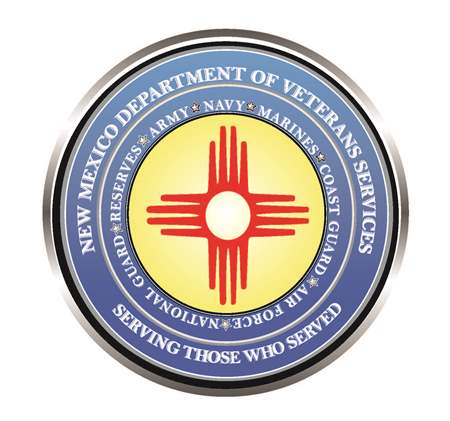 Michelle Lujan GrishamGovernorDonnie QuintanaCabinet Secretary-DesignateDVS to Host Veterans Property Tax Exemption/Waiver Clinics (Santa Fe) – The New Mexico Department of Veterans Services (DVS) will hold veterans property tax waiver and exemption clinics in the following communities:Veterans and unmarried widows of veterans can file for the veterans property tax exemption, which is a $4,000 reduction off the taxable value of a veteran’s primary residence. Veterans rated by the U.S. Department of Veterans Affairs (VA) as 100% permanent service-connected-disabled can file to waive all property tax on their primary residence. Unmarried widows of veterans can also file for the exemption or waiver.Proof of veteran status and New Mexico residency requiredTo expedite the filing process, veterans and surviving spouses of veterans must bring a copy of one of the following forms to show veteran status:DD-214National Oceanic Atmospheric Administration (NOAA) form 56-16 Public Health Service (PHS) for 1867
If filing for a disabled veteran tax waiver:VA award letter declaring 100% permanent and total service-connected disabilityFor proof of New Mexico residency, please bring one of the following:Current NM driver’s licenseVoter registration cardLatest NM income tax returnFor more information, please contact DVS Event Coordinator Joseph Dorn at joseph.Dorn@dvs.nm.gov or (505) 861-9117.###Bernalillo - Mar. 10 (11am-3pm)Pojoaque - Apr. 17 (10am-2pm)Sandoval County Assessor’s OfficePojoaque Satellite Office1500 Idalia Rd./Bldg. D17839 U.S. Hwy 84/285Clovis - Mar. 22 (9am-3pm)Farmington - Apr. 18 (10am-2pm)American Legion Post 25San Juan County Assessor’s Office2400 West 7th. St.100 South Oliver Dr.  #400Roswell  - Mar. 30 (8am-5pm)Las Cruces - Apr. 20 (10am-2pm)National Guard ArmoryDoña Ana County Assessor’s Office1 West Earl Cummings Loop845 North Motel Blvd.*part of the Chaves County Veterans Symposium **Los Lunas - May 5 (10am-2pm)Edgewood - Apr.  10 (10am-2pm)Daniel Fernandez Recreation CenterEdgewood Senior Center1103 NM Hwy 314114 Quail Trail**part of the Valencia County Senior Expo & Health FairSanta Fe - Apr. 13 (10am-2pm)Gallup - May 12 (10am-2pm)Santa Fe County FairgroundsMcKinley County Assessor’s Office3229 Rodeo Rd.207 West Hill Ave.